Сценарий  интегрированной образовательной деятельности(социальное – коммуникативное, познание, физическая культура) с использованием презентации «Домашние птицы»Младший возрастЦель: формирование знаний и представлений о домашних птицахЗадачи:1. Формировать элементарные знания и представления о домашних птицах: петух, курица, гусь, утка, индюк. Учить различать их по внешнему виду.2. Развивать  речь, активизировать  словарь детей, упражнять в звукоподражании. Развивать слуховое восприятие, внимание, мышление.3. Воспитывать интерес к окружающему миру, эмоциональную восприимчивость и отзывчивость.Оборудование: презентация, кукла Аленушка.Педагог:  Ребята, к нам пришла кукла Аленушка. Поздоровайтесь с Аленушкой. (Дети здороваются с куклой.)  Аленушка хочет нас познакомить с бабушкой и дедушкой, они живут в деревне.(Слайд)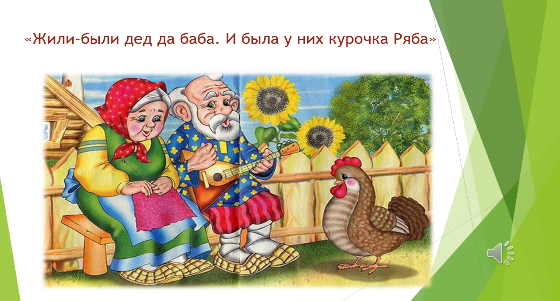 Жили были дед да баба и была у них курочка Ряба. Ребята, посмотрите вот бабушка с дедушкой и курочка Ряба. А как курочка говорит? (Ответы детей)Правильно, молодцы. (Включает звук). Курочка Ряба очень любит кушать зернышки. Как клюет зернышки курочка? (Дети имитируют движения курочки) У бабушки и дедушки на птичьем дворе не только курочка живет, но и другие домашние птицы.(Слайд)    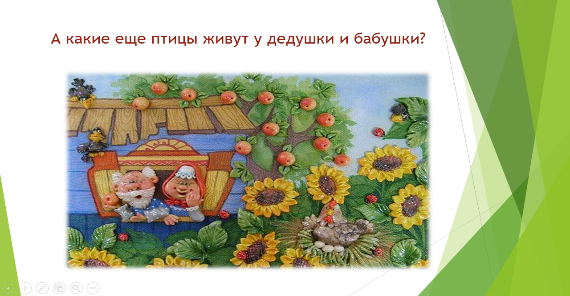  Какие же еще домашние птицы живут у бабушки с дедушкой? (Ответы детей) Давайте заглянем на птичий двор.(Слайд)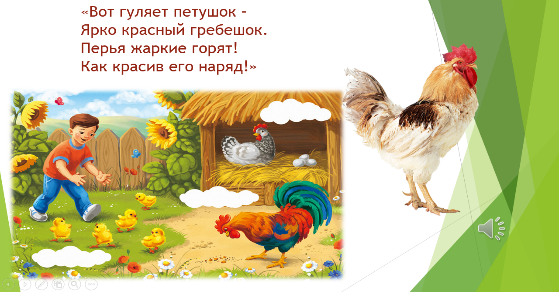 Вот гуляет петушок –
Ярко красный гребешок.
Перья жаркие горят!
Как красив его наряд!Вот какой красивый петушок. Какой красный у него гребешок, какой большой у него хвост. Ребята, а вы знаете, как петушок говорит? (Ответы детей)Молодцы. Вот как громко поет петушок, всех он утром будит. (Включает звук) Давайте повторим, как поет петушок. Какого цвета гребешок? (Ответы детей)Похлопайте крыльями, помашите, как петушок. А какие еще домашние птицы живут у бабушки с дедушкой? (Ответы детей)(Слайд)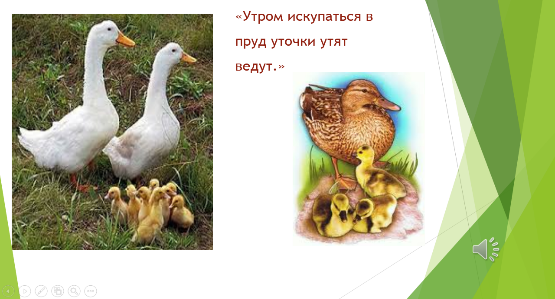  «Утром искупаться в пруд уточки утят ведут». Это уточки. Какие красивые уточки. А как они говорят? (Ответы детей)Правильно. Давайте послушаем, как наши уточки утят зовут. (Включает звук)Покрякаем, как уточки. (Ответы детей)(Слайд)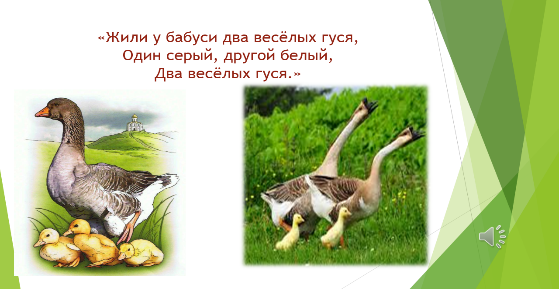 Жили у бабуси два весёлых гуся,
Один серый, другой белый,
Два весёлых гуся.Давайте послушаем,  как гуси разговаривают.  (Включает звук) Повторите.У гусей длинная шея. Покажите какая длинная шея у гусей. А теперь, ребята, давайте представим, что мы с вами домашние птицы. Идите ко мне на птичий двор. Физминутка «Домашние птицы».Наши уточки с утра кря-кря.(Идут вперевалочку)Наши гуси у пруда га-га-га.(Делают наклоны вперед, отставив руки назад)Наши курочки в окно ко-ко-ко.(Перебирают ногами «ищут червячков»)А как Петя-Петушок рано - рано поутру нам споёт ку-ка-ре-ку.(Машут руками, кричат ку-ка-ре-ку) (Слайд)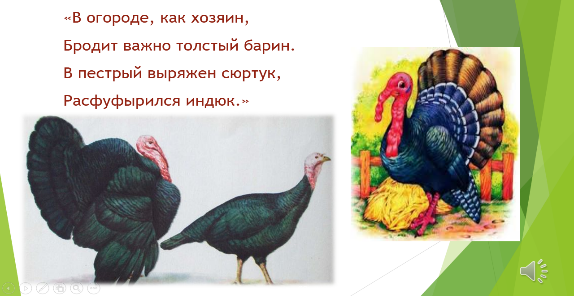 Посмотрите,   В огороде, как хозяин,
                        Бродит важно толстый барин.
                        В пестрый выряжен сюртук,
                        Расфуфырился индюк.Какая важная птица – индюк. У него красная борода. Большой хвост. Покажите, какой хвост у индюка. (Растопырив пальчики, дети поднимают вверх руки)Давайте послушаем, что он нам скажет. (Включает звук)А теперь поиграем.  Игра «Чей голос».Закройте ладошками глазки и угадайте, чей это голос.(Прослушав звук, дети отгадывают птицу, и педагог включает слайд с изображением птицы).Молодцы, всех птиц угадали.(Слайд)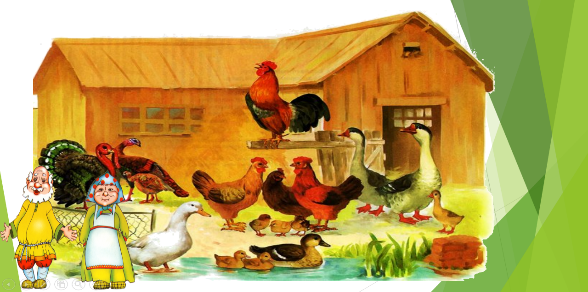 Расскажите Аленушке, кто живет у бабушки и дедушки  на птичьем дворе? (Ответы детей)Вот и сказочке конец, а вы ребята - молодцы, выходите танцевать. (Слайд)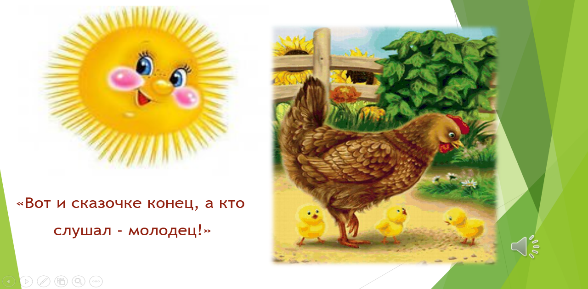 